NITIzdelaj kompostnik po navodilih.Piši dnevnik. V zvezek napiši naslov Kompostnik – opazovanje (na novo stran!).Zapiši datum, kdaj si kompostnik izdelal. Najmanj enkrat tedensko poglej, če se pojavijo kakšne spremembe. Kompostnik fotografiraj (te fotografije mi pošlji), spremembe pa opiši v vezek. Sreda, 6. 5. 2020Sreda, 6. 5. 2020Sreda, 6. 5. 2020MATProstorninaPoglej predstavitev, ki je v posebni povezavi.Predstavitev vsebuje navodila za zapis v zvezek in naloge, ki jih moraš rešiti.NITIzdelava kompostnikaNatančno si oglej sliko, ki se nahaja spodaj (povzeto po delovnem zvezku).Po navodilih izdelaj kompostnik. Če nimaš plastenke pri roki, lahko z izdelavo pričneš kasneje (med vikendom).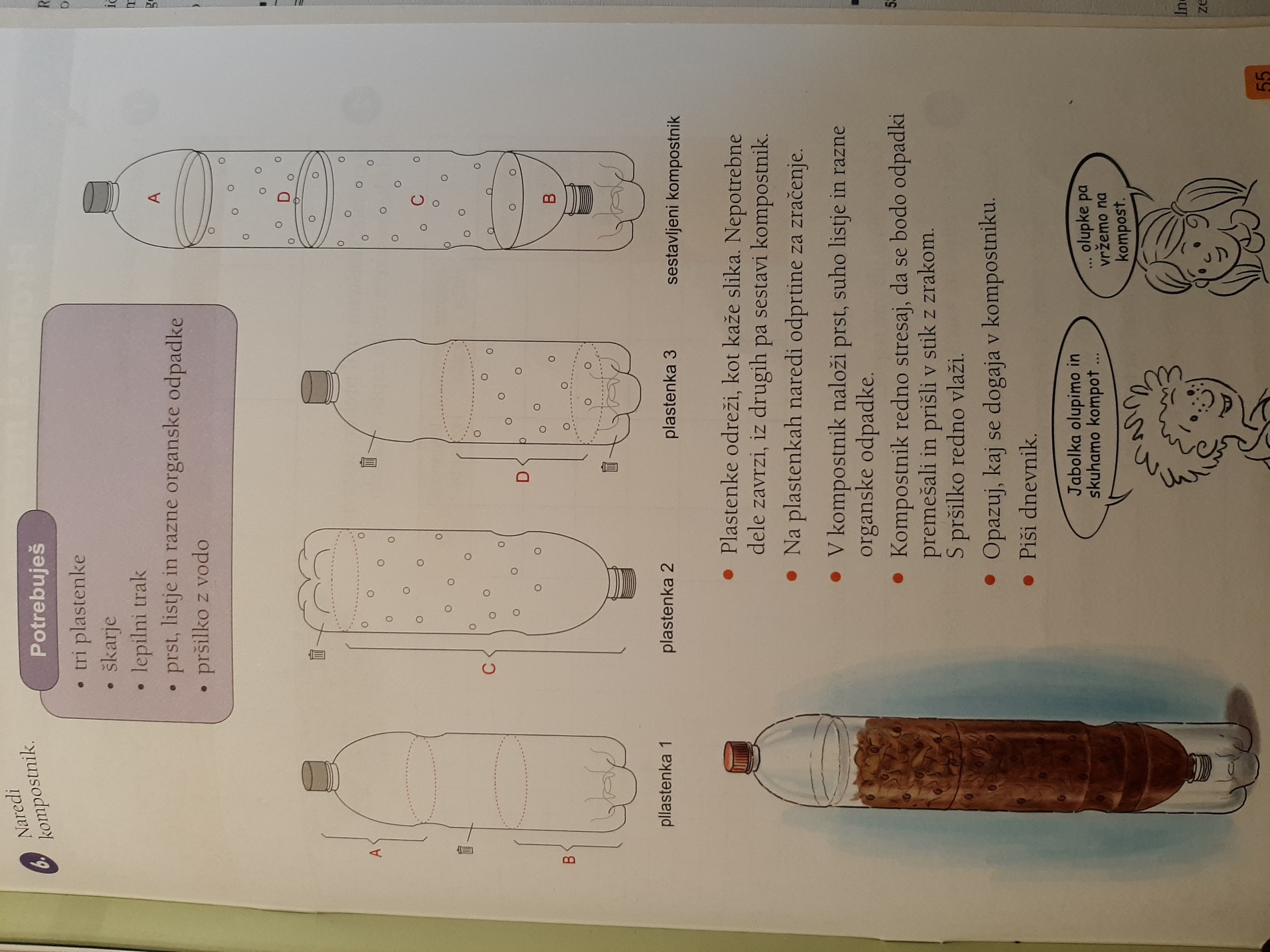 